LE 3.B Tomando una Caminata Juntos Enfocados: Relaciones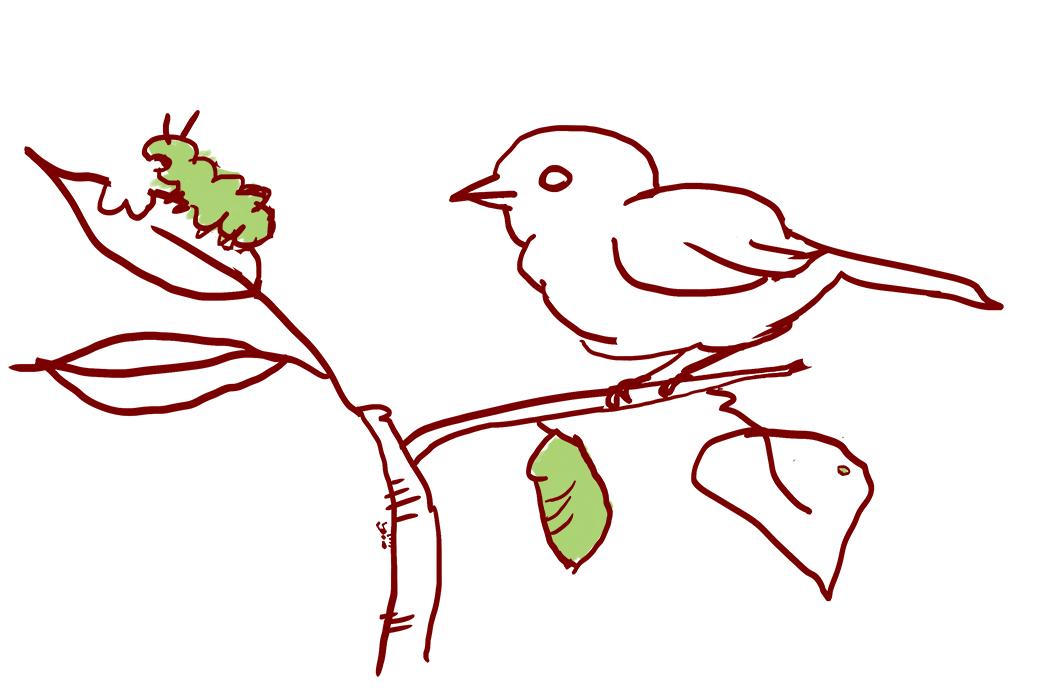 Aprendiendo a notar las relaciones en el mundo natural es importante para comprender los conceptos de la ciencia. El enfoque en las conexiones entre diferentes miembros y partes de un sistema nos ayuda a comprender las muchas formas en que todo está conectado. Algunas preguntas para considerar mientras camina con su familia:¿Qué tipo de relaciones estás notando? ¿A qué te recuerda?¿Quién está en una relación con quién? ¿Quién o qué se beneficia de esta relación?¿Puedes encontrar una relación que no esté directamente conectada, pero que todavía sea parte del sistema más grande?Dibuja o escribe cualquier signo de la relación que notes. ¿Qué te hacen preguntarte?Nosotrxs notamos: ________________________________________________________________________________________________________________________________________________________________________________________________________________________________________________________________________________________________________________________________________________________________________________________________________________________Dibuja o escribe cualquier signo de la relación que notes. ¿Qué te hacen preguntarte?Nosotrxs nos preguntamos: ________________________________________________________________________________________________________________________________________________________________________________________________________________________________________________________________________________________________________________________________________________________________________________________________________________________